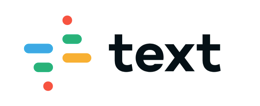 Què has de tenir en compte quan surtis de casa?Aquestes són les normes que hauràs de complir cada cop que surtis al carrer. És molt important seguir-les per evitar que el coronavirus s’escampi!Quan surtis al carrer, t’ha d’acompanyar sempre un adult. Pots sortir una hora cada dia.Al carrer pots passejar, córrer, jugar o fer exercici. Pots anar als carrers, parcs i jardins que hi ha a prop de casa teva. Si vols, pots portar joguines, el patinet o la bici. No pots quedar amb els amics ni jugar amb altres nens o nenes al parc. Si et trobes un amic o una amiga, no t’hi podràs acostar a menys de dos metres.No pots anar a casa dels avis ni a jugar a casa dels amics o les amigues.Cal que et rentis bé les mans abans de sortir de casa i quan hi tornis. Al carrer, no t’has de tocar els ulls, el nas i la boca. Pots portar joguines al parc i compartir-les amb els amics?______________________________________________________2. Pots aprofitar la sortida per anar a casa dels avis?______________________________________________________3. Quina mesura d’higiene has de seguir abans i després de cada sortida? 
_____________________________________________________ 4. Si els nens i les nenes no compleixen aquestes normes, què podria passar? 

_____________________________________________________ 